Рабочая программа по биологии, 5 класс.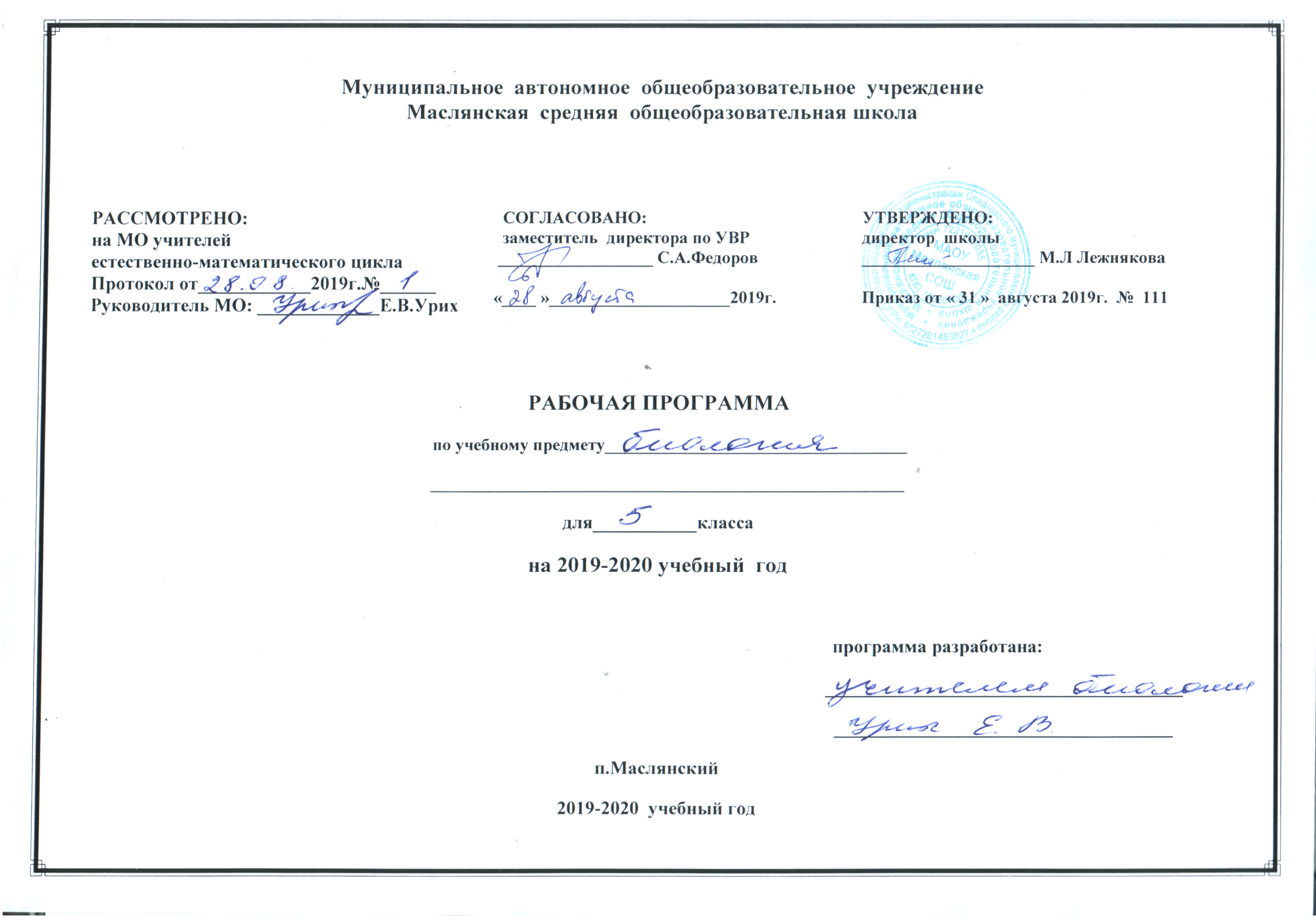 I. Планируемые результаты освоения учебного предмета.Личностных результаты:знание основных принципов и правил отношения к живой природе, основ здорового образа жизни и здоровьесберегающих технологий;реализация установок здорового образа жизни;сформированность познавательных интересов и мотивов, направленных на изучение живой природы; интеллектуальных умений (доказывать, строить рассуждения, анализировать, сравнивать, делать выводы и др.); эстетического отношения к живым объектам.формирование личностных представлений о ценности природы, осознание значимости и общности глобальных проблем человечества;формирование уважительного отношения к истории, культуре, национальным особенностям и образу жизни других народов; толерантности и миролюбия;формирование экологической культуры на основе признания ценности жизни во всех её проявлениях и необходимости ответственного, бережного отношения к окружающей среде;развитие эстетического сознания через признание красоты окружающего мира.	Метапредметными результатами освоения материала 5 класса являются:овладение составляющими исследовательской и проектной деятельности (включая умения видеть проблему, ставить вопросы, выдвигать гипотезы, давать определения понятиям, классифицировать, наблюдать, проводить эксперименты, делать выводы и заключения, структурировать материал, объяснять, доказывать и защищать свои идеи); умение работать с разными источниками биологической информации: находить биологическую информацию в различных источниках (тексте учебника, научно-популярной литературе, биологических словарях и справочниках), анализировать и оценивать информацию, преобразовывать информацию из одной формы в другую;способность выбирать целевые и смысловые установки в своих действиях и поступках по отношению к живой природе, здоровью своему и окружающих;умение адекватно использовать речевые средства для дискуссии и аргументации своей позиции, сравнивать разные точки зрения, аргументировать свою точку зрения, отстаивать свою позицию.владение основами самоконтроля, самооценки, принятия решений и осуществления осознанного выбора в учебной и познавательной деятельности;способность выбирать целевые и смысловые установки в своих действиях и поступках по отношению к живой природе, здоровью своему и окружающих;умение организовывать учебное сотрудничество и совместную деятельность с учителем и сверстниками, работать индивидуально и в группе: находить общее решение и разрешать конфликты на основе согласования позиций и учёта интересов, формулировать, аргументировать и отстаивать своё мнение.Предметными результатами освоения биологии в 5 классе являются:В познавательной (интеллектуальной) сфере.выделение существенных признаков биологических объектов (отличительных признаков живых организмов; клеток и организмов растений и  животных, грибов и бактерий; видов, экосистем; биосферы) и процессов (обмен веществ и превращение энергии, питание и дыхание, выделение, транспорт веществ, рост и развитие, размножение и регуляция жизнедеятельности организма; круговорот веществ и превращение энергии в экосистемах); приведение доказательств (аргументация) взаимосвязи человека и окружающей среды; зависимости здоровья человека от состояния окружающей среды; необходимости защиты окружающей среды; соблюдения мер профилактики заболеваний, вызываемых растениями, животными, бактериями, грибами и вирусами;классификация — определение принадлежности биологических объектов к определенной систематической группе; объяснение роли биологии в практической деятельности людей; места и роли человека в природе; роли различных организмов в жизни человека; значения биологического разнообразия для сохранения биосферы;различение на таблицах частей и органоидов клетки, органов и систем органов человека; на живых объектах и таблицах органов цветкового растения, органов и систем органов животных, растений разных отделов, животных отдельных типов и классов; наиболее распространенных растений и домашних животных; съедобных и ядовитых грибов; опасных для человека растений и животных; сравнение биологических объектов и процессов, умение делать выводы и умозаключения на основе сравнения; выявление изменчивости организмов; приспособлений организмов к среде обитания; типов взаимодействия разных видов в экосистеме; взаимосвязей между особенностями строения клеток, тканей, органов, систем органов и их функциями; овладение методами биологической науки: наблюдение и описание биологических объектов и процессов; постановка биологических экспериментов и объяснение их результатов.В ценностно-ориентационной сфере.знание основных правил поведения в природе и основ здорового образа жизни;анализ и оценка последствий деятельности человека в природе, влияния факторов риска на здоровье человека.В сфере трудовой деятельности.знание и соблюдение правил работы в кабинете биологии;соблюдение правил работы с биологическими приборами и инструментами (препаровальные иглы, скальпели, лупы, микроскопы).В сфере физической деятельности.освоение приемов оказания первой помощи при отравлении ядовитыми грибами, растениями, укусах животных, простудных заболеваниях, ожогах, обморожениях, травмах, спасении утопающего; рациональной организации труда и отдыха, выращивания и размножения культурных растений и домашних животных, ухода за ними; проведения наблюдений за состоянием собственного организма.5. В эстетической сфере. овладение умением оценивать с эстетической точки зрения объекты живой природы.Цели в основной школе формулируются на нескольких уровнях: глобальном, метапредметном, личностном и предметном. А также на уровне требований к результатам освоения содержания предметных программ.социализация обучаемых — вхождение в мир культуры и социальных отношений, обеспечивающая включение учащихся в ту или иную группу или общность — носителя её норм, ценностей, ориентаций, осваиваемых в процессе знакомства с миром живой природы;приобщение к познавательной культуре как системе познавательных (научных) ценностей, накопленных обществом в сфере биологической науки.Помимо этого, биологическое образование призвано обеспечить:ориентацию в системе моральных норм и ценностей: признание наивысшей ценностью жизнь и здоровье человека; формирование ценностного отношения к живой природе;развитие познавательных мотивов, направленных на получение знаний о живой природе; познавательных качеств личности, связанных с овладением методами изучения природы, формированием интеллектуальных и практических умений;овладение ключевыми компетентностями: учебно-познавательной, информационной, ценностно-смысловой, коммуникативной;формирование у учащихся познавательной культуры, осваиваемой в процессе познавательной деятельности, и эстетической культуры как способности эмоционально-ценностного отношения к объектам живой природы.Контроль уровня знанийОценка предметных результатов:Объект оценки: сформированность учебных действий с предметным содержанием.Предмет оценки: способность к решению учебно–познавательных и учебно-практических задач с использованием средств, релевантных содержанию учебных предметов.Процедура оценки: внутренняя накопленная оценка, итоговая оценка, процедуры внешней оценки.Итоговая оценка результатов освоения основной образовательной программы основного общего образования определяется по результатам промежуточной и итоговой аттестации обучающихся. Промежуточная аттестация осуществляется в ходе совместной оценочной деятельности педагогов и обучающихся, т. е. является внутренней оценкой. Итоговая аттестация характеризует уровень достижения предметных и метапредметных результатов освоения программы, необходимых для продолжения образования. При этом обязательными составляющими системы накопленной оценки являются материалы:стартовой диагностики;тематических и итоговых проверочных работ по всем учебным предметам;творческих работ, включая учебные исследования и учебные проекты.Система оценки предусматривает уровневый подход к содержанию оценки и инструментарию для оценки достижения планируемых результатов, а также к представлению и интерпретации результатов измерений. Одним из проявлений уровневого подхода является оценка индивидуальных образовательных достижений на основе «метода сложения», при котором фиксируется достижение уровня, необходимого для успешного продолжения образования и реально достигаемого большинством учащихся, и его превышение, что позволяет выстраивать индивидуальные траектории движения с учётом зоны ближайшего развития, формировать положительную учебную и социальную мотивацию.II. Содержание учебного предмета «Биология» в 5 классе.Тема 1. Биология – наука о живом мире (8 ч.)Наука о живой природеЧеловек и природа. Живые организмы – важная часть природы. Зависимость жизни первобытных людей от природы. Охота и собирательство. Начало земледелия и скотоводства. Культурные растения и домашние животные. Наука о живой природе – биологияСвойства живогоОтличие живых тел от тел неживой природы. Признаки живого: обмен веществ, питание, дыхание, рост, развитие, размножение, раздражимость. Организм – единица живой природы. Органы организма, их функции. Согласованность работы органов, обеспечивающая жизнедеятельность организма как  единого целого.Методы изучения природыИспользование биологических методов для изучения любого живого объекта.Общие методы изучения природы: наблюдение, описание, измерение, эксперимент. Использование сравнения и моделирования в лабораторных условиях.Увеличительные приборыНеобходимость использования увеличительных приборов при изучении объектов живой природы. Увеличительные приборы: лупы ручная, штативная, микроскоп. Р.Гук, А.Левенгук. Части микроскопа. Микропрепарат. Правила работы с микроскопом.Строение клетки. ТканиКлеточное строение живых организмов. Клетка. Части клетки и их назначение. Понятие о ткани. Ткани животных и растений. Их функции.Химический состав клеткиХимические вещества клетки. Неорганические вещества клетки, их значение для клетки и организма. Органические вещества клетки, их значение для жизни организма и клетки.Процессы жизнедеятельности клеткиОсновные процессы, присущие живой клетке: дыхание, питание, обмен веществ, рост, развитие, размножение. Размножение клетки путём деления. Передача наследственного материала дочерним клеткам. Взаимосвязанная работа частей клетки, обусловливающая её жизнедеятельность как целостной живой системы – биосистемыВеликие естествоиспытателиВеликие учёные-естествоиспытатели: Аристотель, Теофраст, К. Линней, Ч. Дарвин, В.И. Вернадский, Н.И. Вавилов.Лабораторная работа № 1. «Изучение устройства увеличительных приборов».Лабораторная работа № 2. «Знакомство с клетками растений».ДемонстрацияОбнаружение воды в живых организмах;Обнаружение органических и неорганических веществ в живых организмах;Обнаружение белков, углеводов, жиров в  растительных организмах.Тема 2. Многообразие живых организмов (11 ч.)Царства живой природыКлассификация живых организмов. Раздел биологии – систематика. Царства клеточных организмов: бактерий, грибов, растений и животных. Вирусы - неклеточная форма жизни: их строение, значение и меры профилактики вирусных заболеваний. Вид как наименьшая единица классификации.Бактерии: строение и жизнедеятельностьБактерии - примитивные одноклеточные организмы. Строение бактерий. Размножение бактерий делением клетки надвое. Бактерии как самая древняя группа организмов. Процессы жизнедеятельности бактерий.Понятие об автотрофах и гетеротрофах, прокариотах и эукариотах.Значение бактерий в природе и для человекаРоль бактерий в природе. Симбиоз клубеньковых бактерий с растениями. Фотосинтезирующие бактерии. Цианобактерии как поставщики кислорода в атмосферу. Бактерии, обладающие разными типами обмена веществ. Процесс брожения. Роль бактерий в природе и в жизни человека. Средства борьбы с болезнетворными бактериями.РастенияПредставление о флоре. Отличительное свойство растений. Хлорофилл. Значение фотосинтеза. Сравнение клеток растений и бактерий. Деление царства растений  на группы: водоросли, цветковые (покрытосеменные), голосеменные, мхи, плауны, хвощи, папоротники.Строение растений. Корень  и побег. Слоевище водорослей. Основные различия покрытосеменных и голосеменных растений. Роль цветковых растений в жизни человека.ЖивотныеПредставление о фауне. Особенности животных. Одноклеточные и многоклеточные организмы. Роль животных в природе и жизни человека. Зависимость от окружающей среды.ГрибыОбщая характеристика грибов. Многоклеточные и одноклеточные грибы. Наличие у грибов признаков растений и  животных. Строение  тела гриба. Грибница, образованная гифами. Питание грибов: сапротрофы, паразиты, симбионты и хищники. Размножение спорами. Симбиоз гриба и растения – грибокорень (микориза).Многообразие и значение грибовСтроение шляпочных грибов. Плесневые грибы, их использование в здравоохранении (антибиотик пенициллин). Одноклеточные грибы – дрожжи. Их использование в хлебопечении и пивоварении. Съедобные и ядовитые грибы. Правила сбора и употребления грибов в пищу. Паразитические грибы. Роль грибов в природе и в жизни  человека.Лишайники Общая характеристика лишайников. Внешнее и внутреннее строение, питание размножение. Значение лишайников в природе и  жизни человека. Лишайники – показатели чистоты воздуха.Значение живых организмов в природе и жизни человекаЖивотные и растения, вредные для человека. Живые организмы, полезные для человека. Взаимосвязь полезных и вредных видов в природе. Значение биологического разнообразия в природе и жизни человека.Лабораторная работа № 3. «Знакомство с внешним строением побегом растения».Лабораторная работа № 4. «Наблюдение за передвижением животных».ДемонстрацияГербарии различных групп растений.Тема 3. Жизнь организмов на планете Земля (7 ч.)Среды жизни планеты ЗемляМногообразие условий обитания на  планете. Среды жизни организмов. Особенности водной, почвенной, наземно-воздушной и организменной сред. Примеры организмов – обитателей этих сред жизни.Экологические факторы средыУсловия, влияющие на жизнь организмов в природе – экологические факторы среды. Факторы неживой природы, факторы живой природы и антропогенные. Примеры экологических факторов.Приспособления организмов к жизни в природеВлияние среды на организмы. Приспособленность организмов к условиям своего обитания. Биологическая роль защитной окраски у животных, яркой окраски и аромата цветков, наличия соцветий у растений.Природные сообществаПотоки веществ между живой и неживой природой. Взаимодействие живых организмов между собой. Пищевая цепь. Растения – производители органических веществ; животные – потребители  органических веществ; грибы, бактерии – разлагатели. Понятие о круговороте веществ в природе. Понятие о природном сообществе. Примеры природных сообществ.Природные зоны РоссииПонятие природной зоны. Различные типы природных зон: влажный тропический лес, тайга, тундра, широколиственный лес, степь. Природные зоны России, их обитатели. Редкие и исчезающие виды природных зон, требующие охраны.Жизнь организмов на разных материкахПонятие о материке как части суши, окружённой морями и океанами. Многообразие живого мира нашей планеты. Открытие человеком новых видов организмов. Своеобразие и уникальность живого мира материков: Африки, Австралии, Южной Америки, Северной Америки, Евразии, Антарктиды.Жизнь организмов в морях и океанахУсловия жизни организмов в водной среде. Обитатели мелководий и средних глубин. Прикреплённые организмы. Жизнь организмов на больших глубинах. Приспособленность организмов к условиям обитания.Тема 4. Человек на планете Земля (6 ч).Как появился человек на ЗемлеКогда и где появился человек. Предки Человека разумного. Родственник человека современного типа – неандерталец. Орудия труда человека умелого. Образ жизни кроманьонца. Биологические особенности современного человека. Деятельность человека в природе в наши дни.Как человек изменял природуИзменение человеком окружающей среды. Необходимость знания законов развития живой природы. Мероприятия по охране природы.Важность охраны живого мира планетыВзаимосвязь процессов, происходящих в живой и неживой природе. Причины исчезновения многих видов животных и растений. Виды, находящиеся на грани исчезновения. Проявление современным человечеством  заботы о живом мире. Заповедники, Красная книга. Мероприятия по восстановлению численности редких видов и природных сообществ.Сохраним богатство живого мираЦенность разнообразия живого мира. Обязанности человека перед природой. Примеры участия школьников в деле охраны природы. Результаты бережного отношения к природе. Примеры увеличения численности отдельных видов. Расселение редких видов на новых территориях.Резерв (2 часа).Экскурсия. «Весенние явления в природе» или «Многообразие живого мира» (по выбору учителя). Обсуждение заданий на лето.III. Тематическое планирование.Приложение.КАЛЕНДАРНО – ТЕМАТИЧЕСКОЕ ПЛАНИРОВАНИЕ 5 КЛАСС.№ п/пНазвание разделаКоличество часов1.Биология – наука о живом мире.82.Многообразие живых организмов.113.Жизнь организмов на планете Земля.74. Человек на планете Земля.65.Резерв.2Итого:Итого:34№ п/пТема урокаТема урокаТема урокаТип урокаКол-во часовЭлементы содержанияПланируемые результатыПланируемые результатыПланируемые результатыФорма контроляД/зДата проведенияДата проведения№ п/пТема урокаТема урокаТема урокаТип урокаКол-во часовЭлементы содержанияПланируемые результатыПланируемые результатыПланируемые результатыФорма контроляД/зПлан.Факт.№ п/пТема урокаТема урокаТема урокаТип урокаКол-во часовЭлементы содержанияЛичностныеПредметныеМетапредметныеФорма контроляД/зПлан.Факт.Тема 1.  Биология – наука о живом мире (8 часов)Тема 1.  Биология – наука о живом мире (8 часов)Тема 1.  Биология – наука о живом мире (8 часов)Тема 1.  Биология – наука о живом мире (8 часов)Тема 1.  Биология – наука о живом мире (8 часов)Тема 1.  Биология – наука о живом мире (8 часов)Тема 1.  Биология – наука о живом мире (8 часов)Тема 1.  Биология – наука о живом мире (8 часов)Тема 1.  Биология – наука о живом мире (8 часов)Тема 1.  Биология – наука о живом мире (8 часов)Тема 1.  Биология – наука о живом мире (8 часов)Тема 1.  Биология – наука о живом мире (8 часов)Тема 1.  Биология – наука о живом мире (8 часов)Тема 1.  Биология – наука о живом мире (8 часов)1Биология - наука о живой природе.Биология - наука о живой природе.Биология - наука о живой природе.Урок изучения нового материала1Человек и природа. Живые организмы — важная часть природы. Зависимость жизни первобытных людей от природы. Охота и собирательство. Начало земледелия и скотоводства. Культурные растения и домашние животные. Наука о живой 
природе — биологияСоздание проблемной ситуации и мотивация на открытие нового знанияХарактеризовать особенности и значение науки биологии.Приводить примеры знакомых культурных растений и домашних животных. РегулятивныеВыявлять взаимосвязь человека и других живых организмов, оценивать её значение.ПознавательныеАнализировать задачи, стоящие перед учёными-биологами.Индивидуальный опрос§ 1, задания в конце параграфа,  сообщение о разнообразии живых организмов на Земле.2Свойства живого.Свойства живого.Свойства живого.Урок изучения нового материала1Отличие живых тел от тел неживой природы. Признаки живого: обмен веществ, питание, дыхание, рост, развитие, размножение, раздражимость. Организм — единица живой природы. Органы организма, их функции. Согласованность работы органов, обеспечивающая жизнедеятельность организма как единого целогоВоспитание любви и бережного отношения к живой природе. Формирование познавательных интересов и мотивов к обучению.Характеризовать свойства живых организмов.Характеризовать органы живого организма и их функции, используя рисунок учебника. 
РегулятивныеФормулировать вывод о значении взаимодействия органов живого организмаПознавательныеСравнивать проявление свойств живого и неживого.Анализировать стадии развития растительных и животных организмов, используя рисунок учебника.КоммуникативныеИндивидуальный опрос§ 2, сообщение о способах передвижения животных или о движениях растений.3Методы изучения живой природы.Методы изучения живой природы.Методы изучения живой природы.Комбинир. урок1Использование биологических методов для изучения любого живого объекта. Общие методы изучения природы: наблюдение, описание, измерение, эксперимент. Использование сравнения и моделирования в лабораторных условияхФормирование познавательного интереса, мотивации на изучение природы.Различать и характеризовать методы изучения живой природы.Осваивать способы оформления результатов исследованияРегулятивныеВыделение главного из различных источников.Проводить простейшие наблюдения, измерения, опыты.ПознавательныеОвладение составляющими исследовательской деятельности.КоммуникативныеОбсудить проблему: «Как можно использовать компьютер при проведении исследований. Рассматривать и обсуждать рисунки учебника, иллюстрирующие методы исследований природы.Фронтальный опрос§ 3, сообщение о птицах нашей местности4Увеличительные приборы
Увеличительные приборы
Увеличительные приборы
Урок – лабораторная работа 1Необходимость использования увеличительных приборов при изучении объектов живой природы. Увеличительные приборы: лупы ручная, штативная, микроскоп. Р. Гук, А. Ван Левенгук. Части микроскопа. Микропрепарат. Правила работы с микроскопом.Развитие любознательности, практических навыков, формирование интереса к изучению природыОбъяснять назначение увеличительных приборов.Различать ручную и штативную лупы, знать величину получаемого с их помощью увеличения.Изучать устройство микроскопа и соблюдать правила работы с микроскопом.РегулятивныеСамостоятельно формулировать цели урока после предварительного обсуждения.ПознавательныеСравнивать увеличение лупы и микроскопа. 
КоммуникативныеУмение выражать свои мысли, строить высказывания в соответствии с задачами коммуникацииЛабораторная работа № 1«Изучение устройства увеличительных приборов»§ 4, презентация о современных электронных микроскопах и их возможностях5Строение клетки. ТканиСтроение клетки. ТканиСтроение клетки. ТканиУрок – лабораторная работа 1Клеточное строение живых организмов. Клетка. Части клетки и их назначение. Понятие о ткани. Ткани животных и растений. Их функцииРазвитие интеллектуальных творческих способностей учащихся, овладение  приемами практической деятельности.Выявлять части клетки на рисунках учебника, характеризовать их значение.Соблюдать правила работы в кабинете биологии, обращения с лабораторным оборудованиемРегулятивныеОбобщать и фиксировать результаты наблюдений, делать выводы.ПознавательныеСравнивать животную и растительную клетки, находить черты их сходства и различия.КоммуникативныеРассматривать и обсуждать иллюстрации учебника, обобщать результаты, делать выводы.Составлять план выполнения учебной задачи.Лабораторная работа № 2 «Знакомство с клетками растений»§ 5,  6Химический состав клетки 
Химический состав клетки 
Химический состав клетки 
Урок изучения нового материала1Химические вещества клетки. Неорганические вещества клетки, их значение для клетки и организма. Органические вещества клетки, их значение для жизни организма и клеткиФормирование интеллектуальных умений: доказывать, рассуждать, делать выводы.Формирование познавательных интересов и мотивов к обучениюРазличать неорганические и органические вещества клетки, минеральные соли, объяснять их значение для организма.Наблюдать демонстрацию опытов учителем, анализировать их результаты, делать выводы. 
РегулятивныеУмение самостоятельно формулировать цели урока после предварительного обсуждения и планировать личную учебную деятельность, проводить самооценку уровня личных учебных достижений.ПознавательныеАнализировать представленную на рисунках учебника информацию о результатах опыта, работая в пареИндивидуальный опрос§ 6 7Процессы жизнедеятельности клеткиПроцессы жизнедеятельности клеткиПроцессы жизнедеятельности клеткиКомбинир. урок1Основные процессы, присущие живой клетке: дыхание, питание, обмен веществ, рост, развитие, размножение. Размножение клетки путём деления. Передача наследственного материала дочерним клеткам. 
Взаимосвязанная работа частей клетки, обусловливающая её жизнедеятельность как целостной живой системы — биосистемыВоспитание ответственного отношения к природе.Оценивать значение питания, дыхания, размножения для жизнедеятельности клетки. Характеризовать биологическое значение понятия «обмен веществ».Объяснять сущность процесса деления клетки, анализировать его основные события. РегулятивныеОбсуждать проблему урока, выделение ключевых понятий, работа с терминами.ПознавательныеФормирование приемов работы с информацией.КоммуникативныеРазвитие коммуникативных умений при работе в группе.Индивидуальный опрос§ 7, вопросы  к параграфу8Великие естествоиспытателиВеликие естествоиспытателиВеликие естествоиспытателиУрок обобщения и систематизации знаний1Великие учёные-естествоиспытатели: Аристотель, Теофраст, К. Линней, Ч. Дарвин, В.И. Вернадский, Н.И. Вавилов.Формирование познавательного интереса, мотивации на изучение природы. Формирование ответственного отношения к обучению.Объяснять роль естествоиспытателей в изучении природы.РегулятивныеОценивать свои достижения и достижения одноклассников по усвоению учебного материала.ПознавательныеРисовать (моделировать) схему строения клеткиКоммуникативныеРазвитие коммуникативных умений при работе в группе.ТестированиеПовторить § 1-7Тема 2.  Многообразие живых организмов (11 часов)Тема 2.  Многообразие живых организмов (11 часов)Тема 2.  Многообразие живых организмов (11 часов)Тема 2.  Многообразие живых организмов (11 часов)Тема 2.  Многообразие живых организмов (11 часов)Тема 2.  Многообразие живых организмов (11 часов)Тема 2.  Многообразие живых организмов (11 часов)Тема 2.  Многообразие живых организмов (11 часов)Тема 2.  Многообразие живых организмов (11 часов)Тема 2.  Многообразие живых организмов (11 часов)Тема 2.  Многообразие живых организмов (11 часов)Тема 2.  Многообразие живых организмов (11 часов)Тема 2.  Многообразие живых организмов (11 часов)Тема 2.  Многообразие живых организмов (11 часов)9Царства живой природы
Царства живой природы
Царства живой природы
Урок – исследование 1Классификация живых организмов. Раздел биологии — систематика. Царства клеточных организмов: бактерий, грибов, растений и животных. Вирусы — неклеточная форма жизни: их строение, значение и меры профилактики вирусных заболеваний. Вид как наименьшая единица классификацииФормирование у учащихся здорового образа жизни.Профилактика вирусных заболеванийФормирование познавательных интересов и мотивов к обучениюХарактеризовать вид как наименьшую единицу классификации. Называть отличительные особенности строения и жизнедеятельности  вирусовПознавательныеРассматривать рисунки учебника, соотносить организмы к определенной систематической группе, находить черты сходства, давать определения понятиямФормирование умений работать с дополнительными источниками информации.Индивидуальный опрос§ 8, сообщение о Карле Линнее10Бактерии: строение и жизнедеятельностьБактерии: строение и жизнедеятельностьБактерии: строение и жизнедеятельностьУрок – исследование 1Бактерии — примитивные одноклеточные организмы. Строение бактерий. Размножение бактерий делением клетки надвое. Бактерии как самая древняя группа организмов. Процессы жизнедеятельности бактерий. Понятие об автотрофах и гетеротрофах, прокариотах и эукариотахФормирование интеллектуальных умений: доказать, рассуждать, сравнивать, делать выводы. Формирование познавательных интересов и мотивов к обучениюВыявлять существенные признаки бактерий. Характеризовать разнообразие форм тела бактерий по рисунку учебника. Объяснять сущность терминов: «автотрофы», «гетеротрофы», «прокариоты, «эукариоты, различать  их свойства». Характеризовать процессы жизнедеятельности бактерий как прокариот. Обсуждать проблему: «Роль цианобактерий» в природе.РегулятивныеФормулировать цель деятельности на уроке. Умение работать с различными источниками информации. Умение адекватно использовать речевые средства. Выделять существенные признаки,  формулировать выводы.ПознавательныеСопоставлять вред и пользу, приносимые бактериями природе и человеку, делать выводы о значении бактерий; Различать бактерии по их роли в природе и жизни человека.Характеризовать полезную деятельность бактерий, их использование в народном хозяйстве.КоммуникативныеСамостоятельно организовывать учебное взаимодействие в группе.§ 9, вопросы в конце параграфа, сообщение о значении бактерий в жизни человека11Значение бактерий в природе и для человекаЗначение бактерий в природе и для человекаЗначение бактерий в природе и для человекаКомбинир. урок1Роль бактерий в природе. Симбиоз клубеньковых бактерий с растениями. Фотосинтезирующие бактерии. Цианобактерии как поставщики кислорода в атмосферу. Бактерии, обладающие разными типами обмена веществ. Процесс брожения.Формирование интеллектуальных умений: доказать, рассуждать, сравнивать, делать выводы. Формирование познавательных интересов и мотивов к обучениюВыявлять существенные признаки бактерий. Характеризовать разнообразие форм тела бактерий по рисунку учебника. Объяснять сущность терминов: «автотрофы», «гетеротрофы», «прокариоты, «эукариоты, различать  их свойства». Характеризовать процессы жизнедеятельности бактерий как прокариот. Обсуждать проблему: «Роль цианобактерий» в природе.РегулятивныеФормулировать цель деятельности на уроке. Умение работать с различными источниками информации. Умение адекватно использовать речевые средства. Выделять существенные признаки,  формулировать выводы.ПознавательныеСопоставлять вред и пользу, приносимые бактериями природе и человеку, делать выводы о значении бактерий; Различать бактерии по их роли в природе и жизни человека.Характеризовать полезную деятельность бактерий, их использование в народном хозяйстве.КоммуникативныеСамостоятельно организовывать учебное взаимодействие в группе.Фронтальный опрос§ 1012РастенияРастенияРастенияУрок -исследование1Представление о флоре. Отличительное свойство растений. Хлорофилл. Значение фотосинтеза. Сравнение клеток растений и бактерий. Деление царства растений на группы: водоросли, цветковые (покрытосеменные), голосеменные, мхи, плауны, хвощи, папоротники. Строение растений. Корень и побег. Слоевище водорослей. Основные различия покрытосеменных и голосеменных растений. Роль цветковых растений в жизни человекаОсознавать единство и целостность окружающего мира, возможности его познаваемости и объяснимости на основе достижений науки; Формирование экологического мышления: умение оценивать свою деятельность и поступки других людей с точки зрения сохранения окружающей среды – гаранта жизни и благополучия людей на Земле.Различать части цветкового растения на рисунке учебника, выдвигать предположения об их функциях.Сравнивать цветковые и голосеменные растения, характеризовать их сходство и различия. 
Характеризовать мхи, папоротники, хвощи, плауны как споровые растения, определять термин «спора».РегулятивныеОбсуждать проблему урока, выделение ключевых понятий, работа с терминами. Формирование приемов работы с информацией. Рассматривать и обсуждать иллюстрации учебников, слайды, обобщать результаты, делать выводы. КоммуникативныеРазвитие коммуникативных умений - работа в группе.Уметь вести диалог, вырабатывать общее решение.Фронтальный опрос§ 11, подготовить презентацию о редких видах растений Тюменской области13Лабораторная работа «Знакомство с внешним строением растения»Лабораторная работа «Знакомство с внешним строением растения»Лабораторная работа «Знакомство с внешним строением растения»Урок – лабораторная работа1Осознавать единство и целостность окружающего мира, возможности его познаваемости и объяснимости на основе достижений науки; Формирование экологического мышления: умение оценивать свою деятельность и поступки других людей с точки зрения сохранения окружающей среды – гаранта жизни и благополучия людей на Земле.Различать части цветкового растения на рисунке учебника, выдвигать предположения об их функциях.Сравнивать цветковые и голосеменные растения, характеризовать их сходство и различия. 
Характеризовать мхи, папоротники, хвощи, плауны как споровые растения, определять термин «спора».РегулятивныеОбсуждать проблему урока, выделение ключевых понятий, работа с терминами. Формирование приемов работы с информацией. Рассматривать и обсуждать иллюстрации учебников, слайды, обобщать результаты, делать выводы. КоммуникативныеРазвитие коммуникативных умений - работа в группе.Уметь вести диалог, вырабатывать общее решение.Лабораторная работа № 3 «Знакомство с внешним строением побегов растений»§ 1114ЖивотныеЖивотныеЖивотныеУрок -исследование1Представление о фауне. Особенности животных. Одноклеточные и многоклеточные организмы. Роль животных в природе и жизни человека. Зависимость от окружающей средыФормирование познавательных интересов и мотивов, направленных на изучение живой природы; интеллектуальных умений, эстетическое отношение к живым объектам.Распознавать одноклеточных и многоклеточных животных на рисунках учебника. Характеризовать простейших по рисункам учебника, описывать их различие, называть части их тела.РегулятивныеОвладение составляющими исследовательской деятельности, умение оформлять результаты.ПознавательныеСравнивать строение тела амёбы с клеткой эукариот, делать выводы. КоммуникативныеУмение адекватно использовать речевые средства для дискуссии и аргументации своей позиции.§ 12, сообщение о значении и многообразии животных15Лабораторная работа «Наблюдение за передвижениями животных»Лабораторная работа «Наблюдение за передвижениями животных»Лабораторная работа «Наблюдение за передвижениями животных»Урок – лабораторная работа1Формирование познавательных интересов и мотивов, направленных на изучение живой природы; интеллектуальных умений, эстетическое отношение к живым объектам.Готовить микропрепарат культуры инфузорий.Изучать живые организмы под микроскопом при малом увеличенииРегулятивныеОвладение составляющими исследовательской деятельности, умение оформлять результаты.ПознавательныеСравнивать строение тела амёбы с клеткой эукариот, делать выводы. КоммуникативныеУмение адекватно использовать речевые средства для дискуссии и аргументации своей позиции.Лабораторная работа № 4 «Наблюдение за передвижением животных»§ 12, сообщение о значении и многообразии животных16ГрибыГрибыГрибыУрок – исследование1Общая характеристика грибов. Многоклеточные и одноклеточные грибы. Наличие у грибов признаков растений и животных. Строение тела гриба. Грибница, образованная гифами. Питание грибов: сапротрофы, паразиты, симбионты и хищники. Размножение спорами. Симбиоз гриба и растения — грибокорень (микориза)Развитие интеллектуальных  и творческих способностей учащихся, овладение  приемами практической деятельности. Воспитание бережного отношения к растениям, животным, грибам, окружающему нас миру, своему здоровьюОписывать внешнее строение тела гриба, называть его части.Определять место представителей царстваГрибы среди эукариот.Называть знакомые виды грибов. 
Характеризовать питание грибов.Различать понятия: «сапротроф», «паразит», «хищник», «симбионт», «грибокорень», пояснять их примерамиРегулятивныеУмение самостоятельно формулировать цели урока после предварительного обсуждения и планировать личную учебную деятельность, проводить самооценку уровня личных учебных достижений.                                                                  Обсуждать проблему урока, выделение ключевых понятий, работа с терминами. ПознавательныеФормирование приемов работы с информацией. Рассматривать и обсуждать иллюстрации учебников, слайды, обобщать результаты, делать выводы. КоммуникативныеРазвитие коммуникативных умений, работа в группеФронтальный опрос§ 13, сообщение об истории открытия пеницилла и о его значении для человека17Многообразие и значение грибовМногообразие и значение грибовМногообразие и значение грибовУрок – исследование1Строение шляпочных грибов. Плесневые грибы, их использование в здравоохранении (антибиотик пенициллин). Одноклеточные грибы — дрожжи. Их использование в хлебопечении и пивоварении. Съедобные и ядовитые грибы. Правила сбора и употребления грибов в пищу. Паразитические грибы. Роль грибовв природе и жизни человекаРазвитие интеллектуальных  и творческих способностей учащихся, овладение  приемами практической деятельности. Воспитание бережного отношения к растениям, животным, грибам, окружающему нас миру, своему здоровьюОписывать внешнее строение тела гриба, называть его части.Определять место представителей царстваГрибы среди эукариот.Называть знакомые виды грибов. 
Характеризовать питание грибов.Различать понятия: «сапротроф», «паразит», «хищник», «симбионт», «грибокорень», пояснять их примерамиРегулятивныеУмение самостоятельно формулировать цели урока после предварительного обсуждения и планировать личную учебную деятельность, проводить самооценку уровня личных учебных достижений.                                                                  Обсуждать проблему урока, выделение ключевых понятий, работа с терминами. ПознавательныеФормирование приемов работы с информацией. Рассматривать и обсуждать иллюстрации учебников, слайды, обобщать результаты, делать выводы. КоммуникативныеРазвитие коммуникативных умений, работа в группетестирование§ 14, вопросы в конце параграфа18ЛишайникиЛишайникиЛишайникиУрок – исследование 1Общая характеристика лишайников. Внешнее и внутреннее строение, питание, размножение. Значение лишайников в природе и жизни человека. Лишайники — показатели чистоты воздухаФормирование познавательных интересов и мотивов, направленных на изучение живой природы; интеллектуальных умений, эстетическое отношение к живым объектам; Реализация установок здорового образа жизни; Знание основных принципов и правил отношения к живой природе, основ здорового образа жизни и здоровье сберегающих технологий. Формирование познавательных интересов и мотивов, направленных на изучение живой природы; интеллектуальных умений, эстетическое отношение к живым объектам.Выделять и характеризовать главную особенность строения лишайников — симбиоз двух организмов — гриба и водоросли.Различать типы лишайников на рисунке учебника.Анализировать изображение внутреннего строения лишайника.Выявлять преимущества симбиотического организма для выживания в неблагоприятных условиях среды.Характеризовать значение лишайников в природе и жизни человекаОпределять значение ж-х и р-й в природе и жизни человека по рисункам учебника.РегулятивныеОвладение составляющими исследовательской и проектной деятельности, включая умения видеть проблему, ставить вопросы, выдвигать гипотезы, давать определения понятиям, классифицировать, наблюдать проводить эксперименты, делать выводы и заключения, структурировать материал, объяснять, доказывать, защищать свои идеи.КоммуникативныеРазвивать умения вести дискуссию, сравнивать разные точки зрения, отстаивать свою позициюРегулятивныеОценивать свои достижения и достижения одноклассников по усвоению учебного материала.ПознавательныеОбъяснять необходимость охраны редких видов и природы в целом.Доказывать на примерах ценность биологического разнообразия для сохранения равновесия в природе.КоммуникативныеРазвитие коммуникативных умений при работе в группе.Фронтальный опрос§ 15, вопросы в конце параграфа19Значение живых организмов в природе и жизни человекаЗначение живых организмов в природе и жизни человекаЗначение живых организмов в природе и жизни человекаУрок обобщения и систематизации знаний1Животные и растения, вредные для человека. Живые организмы, полезные для человека. Взаимосвязь полезных и вредных видов в природе. Значение биологического разнообразия в природе и жизни человека.Формирование познавательных интересов и мотивов, направленных на изучение живой природы; интеллектуальных умений, эстетическое отношение к живым объектам; Реализация установок здорового образа жизни; Знание основных принципов и правил отношения к живой природе, основ здорового образа жизни и здоровье сберегающих технологий. Формирование познавательных интересов и мотивов, направленных на изучение живой природы; интеллектуальных умений, эстетическое отношение к живым объектам.Выделять и характеризовать главную особенность строения лишайников — симбиоз двух организмов — гриба и водоросли.Различать типы лишайников на рисунке учебника.Анализировать изображение внутреннего строения лишайника.Выявлять преимущества симбиотического организма для выживания в неблагоприятных условиях среды.Характеризовать значение лишайников в природе и жизни человекаОпределять значение ж-х и р-й в природе и жизни человека по рисункам учебника.РегулятивныеОвладение составляющими исследовательской и проектной деятельности, включая умения видеть проблему, ставить вопросы, выдвигать гипотезы, давать определения понятиям, классифицировать, наблюдать проводить эксперименты, делать выводы и заключения, структурировать материал, объяснять, доказывать, защищать свои идеи.КоммуникативныеРазвивать умения вести дискуссию, сравнивать разные точки зрения, отстаивать свою позициюРегулятивныеОценивать свои достижения и достижения одноклассников по усвоению учебного материала.ПознавательныеОбъяснять необходимость охраны редких видов и природы в целом.Доказывать на примерах ценность биологического разнообразия для сохранения равновесия в природе.КоммуникативныеРазвитие коммуникативных умений при работе в группе.ТестированиеПовторить § 8-15Тема 3.  Жизнь организмов на планете Земля (7 часов)Тема 3.  Жизнь организмов на планете Земля (7 часов)Тема 3.  Жизнь организмов на планете Земля (7 часов)Тема 3.  Жизнь организмов на планете Земля (7 часов)Тема 3.  Жизнь организмов на планете Земля (7 часов)Тема 3.  Жизнь организмов на планете Земля (7 часов)Тема 3.  Жизнь организмов на планете Земля (7 часов)Тема 3.  Жизнь организмов на планете Земля (7 часов)Тема 3.  Жизнь организмов на планете Земля (7 часов)Тема 3.  Жизнь организмов на планете Земля (7 часов)Тема 3.  Жизнь организмов на планете Земля (7 часов)Тема 3.  Жизнь организмов на планете Земля (7 часов)Тема 3.  Жизнь организмов на планете Земля (7 часов)Тема 3.  Жизнь организмов на планете Земля (7 часов)20Среды жизни планеты ЗемляСреды жизни планеты ЗемляСреды жизни планеты ЗемляУрок изучения нового материала1Многообразие условий обитания на планете. Среды жизни организмов. Особенности водной, почвенной, наземно-воздушной и организменной сред. Примеры организмов — обитателей этих сред жизниВоспитание бережного отношения к окружающей среде. Формирование экологической грамотности школьника.Характеризовать особенности условий сред жизни на Земле.Приводить примеры обитателей организменной среды — паразитов и симбионтов, объяснять их воздействие на организм хозяина;Приводить доказательства (аргументация) необходимости соблюдения мер профилактике заболеваний, вызываемых животными.РегулятивныеУмение самостоятельно формулировать цели урока после предварительного обсуждения и планировать личную учебную деятельность, проводить самооценку уровня личных учебных достижений. Познавательные Формирование интеллектуальных умений: доказать, рассуждать, сравнивать, делать выводы;Сравнивать представителей разных групп животных, делать выводы на основе сравнения; Индивидуальный опрос§ 1721Экологические факторы средыЭкологические факторы средыЭкологические факторы средыУрок изучения нового материала1Условия, влияющие на жизнь организмов в природе, — экологические факторы среды. Факторы неживой природы, факторы живой природы и антропогенные. Примеры экологических факторовВоспитание бережного отношения к окружающей среде. Формирование экологической грамотности школьника.Характеризовать особенности условий сред жизни на Земле.Приводить примеры обитателей организменной среды — паразитов и симбионтов, объяснять их воздействие на организм хозяина;Приводить доказательства (аргументация) необходимости соблюдения мер профилактике заболеваний, вызываемых животными.РегулятивныеУмение самостоятельно формулировать цели урока после предварительного обсуждения и планировать личную учебную деятельность, проводить самооценку уровня личных учебных достижений. Познавательные Формирование интеллектуальных умений: доказать, рассуждать, сравнивать, делать выводы;Сравнивать представителей разных групп животных, делать выводы на основе сравнения; Индивидуальный опрос§ 18, вопросы в конце параграфа22Приспособления организмов к жизни в природеПриспособления организмов к жизни в природеПриспособления организмов к жизни в природеКомбинир. урок1Влияние среды на организмы. Приспособленность организмов к условиям своего обитания. Биологическая роль защитной окраски у животных, яркой окраски и аромата у цветков, наличия соцветий у растенийВоспитание бережного отношения к окружающей среде. Формирование экологической грамотности школьника.Характеризовать особенности условий сред жизни на Земле.Приводить примеры обитателей организменной среды — паразитов и симбионтов, объяснять их воздействие на организм хозяина;Приводить доказательства (аргументация) необходимости соблюдения мер профилактике заболеваний, вызываемых животными.РегулятивныеУмение самостоятельно формулировать цели урока после предварительного обсуждения и планировать личную учебную деятельность, проводить самооценку уровня личных учебных достижений. Познавательные Формирование интеллектуальных умений: доказать, рассуждать, сравнивать, делать выводы;Сравнивать представителей разных групп животных, делать выводы на основе сравнения; Мини – сочинение § 19, написать сочинение о каком – либо животном своего края23Природные сообществаПриродные сообществаПриродные сообществаУрок – исследование1Потоки веществ между живой и неживой природой. Взаимодействие живых организмов между собой. Пищевая цепь. Растения — производители органических веществ; животные — потребители органических веществ; грибы, бактерии — разлагатели. Понятие о круговороте веществ в природе. Понятие о природном сообществе. Примеры природных сообществФормирование экологического мышления: умение оценивать свою деятельность и поступки других людей с точки зрения сохранения окружающей среды – гаранта жизни и благополучия людей на Земле.Развитие интеллектуальных и творческих способностей учащихся, овладение  приемами практической деятельности. Воспитание бережного отношения к природе.Формирование ответственного отношения к обучению. Формирование основ экологической культурыОпределять понятие «пищевая цепь». Анализировать элементы круговорота веществ на рисунке учебника.Объяснять роль различных организмов в круговороте веществ.Различать понятия: «производители», «потребители», «разлагатели», «природное сообщество».Характеризовать разные природные сообщества.Объяснять роль живых организмов и круговорота веществ в природном сообществе;Определять понятие «природная зона». Распознавать и характеризовать природные зоны России по карте, приведённой в учебнике.Различать и объяснять особенности животных разных природных зон.Объяснять роль Красной книги в охране природы, приводить примеры редких растений и животных, охраняемых государствомРегулятивныеСамостоятельно формулировать цели урока после предварительного обсуждения материала под руководством учителя.ПознавательныеРассматривать и обсуждать материалы, делать выводы Рассматривать и обсуждать иллюстрации учебника, материалы презентации, делать выводы.Обсуждать проблему урока, выделение ключевых понятий, работа с терминами. Формирование умений практической деятельности.Формулировать и выдвигать простейшие гипотезы.Ставить вопросы к текстуКоммуникативныеКорректное ведение диалога, монолога, участие в дискуссии.Самостоятельно организовывать учебное взаимодействие в группе (определять общие цели, распределять роли, договариваться друг с другом).Уметь слушать и объективно оценивать других. Умение вести диалог, вырабатывать общее решениеВыполнение творческого задания§ 20, нарисовать природное сообщество24Природные зоны РоссииПриродные зоны РоссииПриродные зоны РоссииУрок – исследование1Понятие природной зоны. Различные типы природных зон: влажный тропический лес, тайга, тундра, широколиственный лес, степь. Природные зоны России, их обитатели. Редкие и исчезающие виды природных зон, требующие охраныФормирование экологического мышления: умение оценивать свою деятельность и поступки других людей с точки зрения сохранения окружающей среды – гаранта жизни и благополучия людей на Земле.Развитие интеллектуальных и творческих способностей учащихся, овладение  приемами практической деятельности. Воспитание бережного отношения к природе.Формирование ответственного отношения к обучению. Формирование основ экологической культурыОпределять понятие «пищевая цепь». Анализировать элементы круговорота веществ на рисунке учебника.Объяснять роль различных организмов в круговороте веществ.Различать понятия: «производители», «потребители», «разлагатели», «природное сообщество».Характеризовать разные природные сообщества.Объяснять роль живых организмов и круговорота веществ в природном сообществе;Определять понятие «природная зона». Распознавать и характеризовать природные зоны России по карте, приведённой в учебнике.Различать и объяснять особенности животных разных природных зон.Объяснять роль Красной книги в охране природы, приводить примеры редких растений и животных, охраняемых государствомРегулятивныеСамостоятельно формулировать цели урока после предварительного обсуждения материала под руководством учителя.ПознавательныеРассматривать и обсуждать материалы, делать выводы Рассматривать и обсуждать иллюстрации учебника, материалы презентации, делать выводы.Обсуждать проблему урока, выделение ключевых понятий, работа с терминами. Формирование умений практической деятельности.Формулировать и выдвигать простейшие гипотезы.Ставить вопросы к текстуКоммуникативныеКорректное ведение диалога, монолога, участие в дискуссии.Самостоятельно организовывать учебное взаимодействие в группе (определять общие цели, распределять роли, договариваться друг с другом).Уметь слушать и объективно оценивать других. Умение вести диалог, вырабатывать общее решениеПрезентация§ 21, презентация о жизни организмов  25Жизнь организмов на разных материкахЖизнь организмов на разных материкахЖизнь организмов на разных материкахУрок – экскурсия 1Понятие о материке как части суши, окружённой морями и океанами. Многообразие живого мира нашей планеты. Открытие человеком новых видов организмов. Своеобразие и уникальность живого мира материков: Африки, Австралии, Южной Америки, Северной Америки, Евразии, АнтарктидыФормирование экологического мышления: умение оценивать свою деятельность и поступки других людей с точки зрения сохранения окружающей среды – гаранта жизни и благополучия людей на Земле.Развитие интеллектуальных и творческих способностей учащихся, овладение  приемами практической деятельности. Воспитание бережного отношения к природе.Формирование ответственного отношения к обучению. Формирование основ экологической культурыОпределять понятие «пищевая цепь». Анализировать элементы круговорота веществ на рисунке учебника.Объяснять роль различных организмов в круговороте веществ.Различать понятия: «производители», «потребители», «разлагатели», «природное сообщество».Характеризовать разные природные сообщества.Объяснять роль живых организмов и круговорота веществ в природном сообществе;Определять понятие «природная зона». Распознавать и характеризовать природные зоны России по карте, приведённой в учебнике.Различать и объяснять особенности животных разных природных зон.Объяснять роль Красной книги в охране природы, приводить примеры редких растений и животных, охраняемых государствомРегулятивныеСамостоятельно формулировать цели урока после предварительного обсуждения материала под руководством учителя.ПознавательныеРассматривать и обсуждать материалы, делать выводы Рассматривать и обсуждать иллюстрации учебника, материалы презентации, делать выводы.Обсуждать проблему урока, выделение ключевых понятий, работа с терминами. Формирование умений практической деятельности.Формулировать и выдвигать простейшие гипотезы.Ставить вопросы к текстуКоммуникативныеКорректное ведение диалога, монолога, участие в дискуссии.Самостоятельно организовывать учебное взаимодействие в группе (определять общие цели, распределять роли, договариваться друг с другом).Уметь слушать и объективно оценивать других. Умение вести диалог, вырабатывать общее решение§ 2226Жизнь организмов в морях и океанахЖизнь организмов в морях и океанахЖизнь организмов в морях и океанахУрок обобщения и систематизации знаний1Условия жизни организмов в водной среде. Обитатели мелководийи средних глубин. Прикреплённые организмы. Жизнь организмов на больших глубинах. Приспособленность организмов к условиям обитания.Формирование экологического мышления: умение оценивать свою деятельность и поступки других людей с точки зрения сохранения окружающей среды – гаранта жизни и благополучия людей на Земле.Развитие интеллектуальных и творческих способностей учащихся, овладение  приемами практической деятельности. Воспитание бережного отношения к природе.Формирование ответственного отношения к обучению. Формирование основ экологической культурыОпределять понятие «пищевая цепь». Анализировать элементы круговорота веществ на рисунке учебника.Объяснять роль различных организмов в круговороте веществ.Различать понятия: «производители», «потребители», «разлагатели», «природное сообщество».Характеризовать разные природные сообщества.Объяснять роль живых организмов и круговорота веществ в природном сообществе;Определять понятие «природная зона». Распознавать и характеризовать природные зоны России по карте, приведённой в учебнике.Различать и объяснять особенности животных разных природных зон.Объяснять роль Красной книги в охране природы, приводить примеры редких растений и животных, охраняемых государствомРегулятивныеСамостоятельно формулировать цели урока после предварительного обсуждения материала под руководством учителя.ПознавательныеРассматривать и обсуждать материалы, делать выводы Рассматривать и обсуждать иллюстрации учебника, материалы презентации, делать выводы.Обсуждать проблему урока, выделение ключевых понятий, работа с терминами. Формирование умений практической деятельности.Формулировать и выдвигать простейшие гипотезы.Ставить вопросы к текстуКоммуникативныеКорректное ведение диалога, монолога, участие в дискуссии.Самостоятельно организовывать учебное взаимодействие в группе (определять общие цели, распределять роли, договариваться друг с другом).Уметь слушать и объективно оценивать других. Умение вести диалог, вырабатывать общее решениеТестированиеПовторить § 17-22Тема 4.  Человек на планете Земля (6 часов)Тема 4.  Человек на планете Земля (6 часов)Тема 4.  Человек на планете Земля (6 часов)Тема 4.  Человек на планете Земля (6 часов)Тема 4.  Человек на планете Земля (6 часов)Тема 4.  Человек на планете Земля (6 часов)Тема 4.  Человек на планете Земля (6 часов)Тема 4.  Человек на планете Земля (6 часов)Тема 4.  Человек на планете Земля (6 часов)Тема 4.  Человек на планете Земля (6 часов)Тема 4.  Человек на планете Земля (6 часов)Тема 4.  Человек на планете Земля (6 часов)Тема 4.  Человек на планете Земля (6 часов)Тема 4.  Человек на планете Земля (6 часов)27Как появился человек на ЗемлеКак появился человек на ЗемлеКак появился человек на ЗемлеУрок – исследование 1Когда и где появился человек. Предки Человека разумного. Родственник человека современного типа — неандерталец. Орудия труда Человека умелого. Образ жизни кроманьонца. Биологические особенности современного человека. Деятельность человека в природе в наши дниФормирование целостного мировоззрения на основе развития биологических знаний, интеллектуальных умений: доказывать, рассуждать, делать выводы. Формирование ответственного отношения к обучению.ФормированиеПознавательных интересовОписывать внешний вид раннего предка человека, сравнивать его с обезьяной и современным человеком.Характеризовать особенности строения тела и  жизнедеятельности неандертальцев. Описывать особенности строения тела и условия жизни кроманьонцев по рисунку учебника, бюстам. Устанавливать связь между развитием головного мозга и поведением людей в результате длительного исторического развития. Речь, мышлениеРегулятивныеСамостоятельно формулировать цели урока после предварительного обсуждения материала под руководством учителя.ПознавательныеРассматривать и обсуждать иллюстрации учебника.Формирование умений грамотно выражать свои мысли, уметь слушать, объективно оценивать других, проводить самооценку личных достижений. Уметь узнавать изучаемые объекты на таблицах и других  объектах обученияПрезентация § 24, презентация о происхождении человека28Как человек изменял природуКак человек изменял природуКак человек изменял природуУрок – исследование 1Изменение человеком окружающей среды. Необходимость знания законов развития живой природы. Мероприятия по охране природыФормирование целостного мировоззрения на основе развития биологических знаний, интеллектуальных умений: доказывать, рассуждать, делать выводы. Формирование ответственного отношения к обучению.ФормированиеПознавательных интересовОписывать внешний вид раннего предка человека, сравнивать его с обезьяной и современным человеком.Характеризовать особенности строения тела и  жизнедеятельности неандертальцев. Описывать особенности строения тела и условия жизни кроманьонцев по рисунку учебника, бюстам. Устанавливать связь между развитием головного мозга и поведением людей в результате длительного исторического развития. Речь, мышлениеРегулятивныеСамостоятельно формулировать цели урока после предварительного обсуждения материала под руководством учителя.ПознавательныеРассматривать и обсуждать иллюстрации учебника.Формирование умений грамотно выражать свои мысли, уметь слушать, объективно оценивать других, проводить самооценку личных достижений. Уметь узнавать изучаемые объекты на таблицах и других  объектах обученияСообщение § 25, сообщение о причинах вымирания птицы дронт29Важность охраны живого мира планетыВажность охраны живого мира планетыВажность охраны живого мира планетыКомбинированный урок1Взаимосвязь процессов, происходящих в живой и неживой природе. Причины исчезновения многих видов животных и растений. Виды, находящиеся на грани исчезновения. Проявление современным человечеством заботы о живом мире. Заповедники, Красная книга. Мероприятия по восстановлению численности редких видов и природных сообществРазвитие интеллектуальных и творческих способностей учащихся, овладение  приемами практической деятельности. Воспитание бережного отношения к природе.Формирование познавательных интересов и мотивов к обучению.Формирование основ экологической культурыНазывать животных, истребленных человеком. Обсуждать состояние редких видов животных, занесенных в Красную книгу. Указывать причины сокращения и истребления некоторых видов.Называть примеры животных, нуждающихся в охране. Объяснять значение Красной книги, заповедников. Характеризовать запрет на охоту как мероприятие по охране природы. РегулятивныеСамостоятельно формулировать цели урока после предварительного обсуждения материала. ПознавательныеРазвитие интеллектуальных и творческих способностей учащихся, овладение  приемами практической деятельности. Рассматривать и обсуждать материалы, делать выводы Структурировать учебный материал, готовить презентации. КоммуникативныеУмение вести диалог, монолог.Сообщение§ 26, сообщение о роли Красной книги РФ.30Сохраним богатство живого мираСохраним богатство живого мираСохраним богатство живого мираКомбинированный урок1Ценность разнообразия живого мира. Обязанности человека перед природой. Примеры участия школьников в деле охраны природы. Результаты бережного отношения к природе. Примеры увеличения численности отдельных видов. Развитие интеллектуальных и творческих способностей учащихся, овладение  приемами практической деятельности. Воспитание бережного отношения к природе.Формирование познавательных интересов и мотивов к обучению.Формирование основ экологической культурыНазывать животных, истребленных человеком. Обсуждать состояние редких видов животных, занесенных в Красную книгу. Указывать причины сокращения и истребления некоторых видов.Называть примеры животных, нуждающихся в охране. Объяснять значение Красной книги, заповедников. Характеризовать запрет на охоту как мероприятие по охране природы. РегулятивныеСамостоятельно формулировать цели урока после предварительного обсуждения материала. ПознавательныеРазвитие интеллектуальных и творческих способностей учащихся, овладение  приемами практической деятельности. Рассматривать и обсуждать материалы, делать выводы Структурировать учебный материал, готовить презентации. КоммуникативныеУмение вести диалог, монолог.Индивидуальный опрос§ 27, задания в конце параграфа31Итоговый контроль знаний по курсу биологии 5 классаИтоговый контроль знаний по курсу биологии 5 классаИтоговый контроль знаний по курсу биологии 5 классаУрок обобщения и систематизации знаний1Выявление уровня сформирования основных знаний, умений по завершению изучения курса биологии 5 класса.Выявление уровня сформирования основных знаний, умений по завершению изучения курса биологии 5 класса.Выявление уровня сформирования основных знаний, умений по завершению изучения курса биологии 5 класса.Выявление уровня сформирования основных знаний, умений по завершению изучения курса биологии 5 класса.ТестированиеПовторить § 24-2732Многообразие живого мира.Многообразие живого мира.Многообразие живого мира.Урок – экскурсия 1Развитие коммуникативных умений.Использование дополнительных источников информации для выполнения учебной задачиРазвитие коммуникативных умений.Использование дополнительных источников информации для выполнения учебной задачиРазвитие коммуникативных умений.Использование дополнительных источников информации для выполнения учебной задачиЭкскурсия №1 33343334          Резервное время  - 2 часаИтоговое повторение. Обсуждение заданий на лето.          Резервное время  - 2 часаИтоговое повторение. Обсуждение заданий на лето.          Резервное время  - 2 часаИтоговое повторение. Обсуждение заданий на лето.          Резервное время  - 2 часаИтоговое повторение. Обсуждение заданий на лето.          Резервное время  - 2 часаИтоговое повторение. Обсуждение заданий на лето.          Резервное время  - 2 часаИтоговое повторение. Обсуждение заданий на лето.          Резервное время  - 2 часаИтоговое повторение. Обсуждение заданий на лето.